Ibagué, 3 de julio de 2020Estimados Padres de FamiliaCordial y fraternal saludo por parte de Directivos, Administrativos y Docentes del Centro Educativo Mi Tallercito.Nos dirigimos a ustedes para informar generalidades del Centro Educativo Mi Tallercito, en cuanto a la estrategía  educativa en modalidad no presencial  y atención en cuanto  a otros aspectos institucionales. Clases virtuales: en el Centro Educativo Mi Tallercito a partir del 6 de julio, de acuerdo al horario académico de cada grado los docentes semanalmente realizarán las clases de la siguiente manera: todas las asignaturas se trabajarán en  clases online por medio de la aplicación Google Meet, donde el docente realizará el proceso orientativo académico correspondiente, para éstas el docente programará los enlaces en el calendario de la aplicación de google y enviará a los correos de cada estudiante; igualmente por cada uno de los grupos de whatsapp se enviarán los horarios de cada grado especificando día, asignatura, hora y enlace. La única asignatura que se trabajará por video de clase pregrabado será Informática en los grados Transición, Primero, Segundo, Tercero, Cuarto y Quinto, por medio de las plataformas institucionales   https://mitallercito.colegiosonline.com/  https://cemitallercito.wixsite.com/misitio donde se orientan cada una de las temáticas y actividades a desarrollar.Para atención de docentes a Padres de Familia por Whatsapp  se continuará con el  horario de lunes a viernes de 6:30 am a 1:00 pm. No se atenderá en horario distinto al establecido. Para Pagos de pensiones, habrá atención de lunes a viernes por pico y cédula en el colegio en el horario de 8 a 12 y de 3 a 6 de lunes a viernes. Les recordamos estar al día en los pagos por favor.En el Centro Educativo Mi Tallercito se continuará en modalidad virtual atendiendo a cada una de las orientaciones emitidas por el Ministerio de Salud y Ministerio de Educación Nacional.CRONOGRAMAJULIO10: ENTREGA DE BOLETINES DE SEGUNDO PERÍODO POR PLATAFORMA INSTITUCIONAL https://mitallercito.colegiosonline.com/DEL 13 AL 17: SEMANA DE RECESO ESTUDIANTILSEPTIEMBRE5: FINALIZACIÓN TERCER PERÍODODEL 7 AL 11: SEMANA DE EVALUACIONES14: INICIO DEL CUARTO PERÍODOANA MARIA HOMEZ VARON                                          LUZMILA VARON DE HOMEZ           DIRECTORA                                                                       COORDINADORA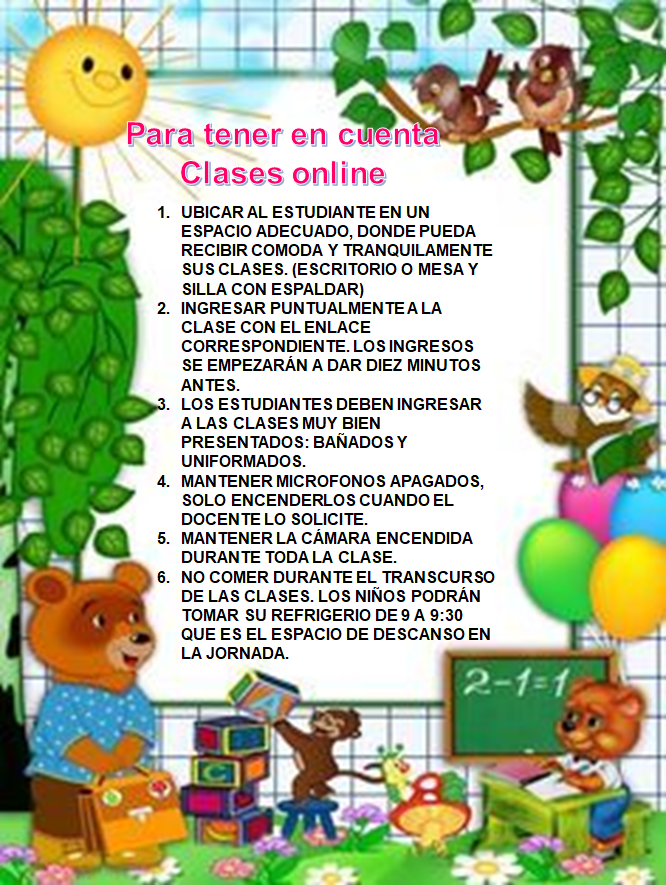 